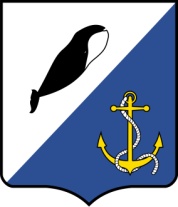 АДМИНИСТРАЦИЯПРОВИДЕНСКОГО ГОРОДСКОГО ОКРУГАПОСТАНОВЛЕНИЕВ целях уточнения объёмов финансирования отдельных мероприятий Муниципальной программы «Обеспечение добровольной пожарной охраны Провиденского городского округа снаряжением и имуществом на 2021-2025 годы», утвержденной постановлением Администрации Провиденского городского округа от 23 декабря 2020 г. № 389, Администрация Провиденского городского округаПОСТАНОВЛЯЕТ:1.	Внести в постановление администрации Провиденского городского округа от 23 декабря 2020 г. № 389 «Об утверждении муниципальной программы «Обеспечение добровольной пожарной охраны Провиденского городского округа снаряжением и имуществом на 2021-2025 годы»» следующее изменение:Приложение к постановлению изложить в новой редакции согласно приложению к настоящему постановлению.2. Обнародовать настоящее постановление в информационно-телекоммуникационной сети «Интернет» на официальном сайте Провиденского городского округа www.provadm.ru.3. Настоящее постановление вступает в силу со дня обнародования.4. Контроль за исполнением настоящего постановления оставляю за собой.МУНИЦИПАЛЬНАЯ ПРОГРАММА«Обеспечение добровольной пожарной охраны Провиденского городского округа снаряжением и имуществом на 2021-2025 годы»ПАСПОРТМУНИЦИПАЛЬНОЙ ПРОГРАММЫ«Обеспечение добровольной пожарной охраны Провиденского городского округа снаряжением и имуществом на 2021-2025 годы»1. Характеристика текущего состояния в области обеспечения добровольной пожарной охраны Провиденского городского округа снаряжением и имуществомМинимизация материального ущерба и снижение случаев гибели людей вследствие пожаров являются важнейшими факторами для сохранения экономического потенциала и повышения качества жизни населения. Федеральным законом от 06.10.2003 №131-ФЗ «Об общих принципах организации местного самоуправления в Российской Федерации» определён перечень полномочий органов местного самоуправления по осуществлению мероприятий в области гражданской обороны, защиты населения и территорий от чрезвычайных ситуаций, обеспечения пожарной безопасности и безопасности людей на водных объектах. Настоящая муниципальная программа разработана в соответствии с приоритетами стратегического развития в соответствующих сферах деятельности, определённых в посланиях Президента Российской Федерации, концепциях, государственных программах Российской Федерации и Чукотского автономного округа, в соответствии с Водным кодексом Российской Федерации, Федеральными законами от 21.12.1994 года №68-ФЗ «О защите населения и территорий от чрезвычайных ситуаций природного и техногенного характера», от 21.12.1994 года № 69-ФЗ «О пожарной безопасности», от 06.10.2003 года № 131-ФЗ «Об общих принципах организации местного самоуправления в Российской Федерации».Актуальность проблемы заключается в обеспечении снижения рисков возникновения пожаров и минимизации потерь человеческого, природного и экономического потенциала путём концентрации материальных и финансовых ресурсов на приоритетных направлениях по созданию условий для безопасной жизнедеятельности населения. В настоящее время в Провиденском городском округе обеспеченность подразделений добровольной пожарной охраны остается на низком уровне. Сложившееся положение отрицательно сказывается на готовности сил и средств добровольной пожарной охраны к выполнению задач по предназначению, является причиной значительного увеличения сроков ликвидации пожаров и их последствий.Реализация настоящей муниципальной программы позволит повысить готовность подразделений добровольной пожарной охраны Провиденского городского округа к ликвидации пожаров и их последствий.2. Основные цели и задачи муниципальной программыОсновными целями программы являются:1. Сокращение сроков ликвидации последствий пожаров, минимизация социального и экономического ущерба, от пожаров.2. Повышение готовности сил и средств подразделений добровольной пожарной охраны на территории Провиденского городского округа к действиям по предназначению.Для достижения указанных целей необходимо решить следующие основные задачи:1. Обеспечение подразделений добровольной пожарной охраны на территории Провиденского городского округа снаряжением и имуществом.2. Обеспечение жилых помещений на территории Провиденского городского округа автономными пожарными извещателями и автономными устройствами порошкового пожаротушения.3. Сроки и этапы реализации муниципальной программы Муниципальная программа рассчитана на пять лет (2021-2025 годы) без разделения на этапы.4. Ресурсное обеспечение муниципальной программыОбщий объем финансирования – 2 655,35 тыс. рублей. 2021 год – 891,600 тыс. рублей;2022 год – 406,400 тыс. рублей;2023 год –388,400 тыс. рублей;2024 год – 518,950 тыс. рублей;2025 год –450,000 тыс. рублей.Программа финансируется за счёт средств бюджета Провиденского городского округа.5. Механизм реализации ПрограммыАдминистрация Провиденского городского округа как муниципальный заказчик Программы обеспечивает организацию выполнения мероприятий программы в соответствии с Порядком разработки и реализации муниципальных программ в Провиденском городском округе. Управление финансов, экономики и имущественных отношений Администрации Провиденского городского округа обеспечивает своевременное финансирование Программы в соответствии со сводной бюджетной росписью бюджета Провиденского городского округа, лимитами бюджетных обязательств, объемом финансирования Программы на соответствующий год и процедурами по исполнению расходной части бюджета Провиденского городского округа.Администрация Провиденского городского округа осуществляет заключение контрактов (договоров) на закупку и поставку продукции с организациями в соответствии с действующим законодательством Российской Федерации и нормативными актами Чукотского автономного округа.Отдел гражданской обороны, чрезвычайных ситуаций и антитеррористической защищенности Администрации Провиденского городского округа в установленные сроки информирует Управление финансов, экономики и имущественных отношений Администрации Провиденского городского округа о ходе реализации Программы.6. Перечень целевых индикаторов (показателей) Программы1. Обеспеченность подразделений добровольной пожарной охраны Провиденского городского округа снаряжением и имуществом:по состоянию на 31 декабря 2021 года – не ниже 40%;по состоянию на 31 декабря 2022 года – не ниже 80%;по состоянию на 31 декабря 2023 года – не ниже 90%; по состоянию на 31 декабря 2024 года – не ниже 100%;по состоянию на 31 декабря 2025 года – не ниже 100%.2. Обеспеченность жилых помещений на территории Провиденского городского округа автономными пожарными извещателями (нарастающим итогом):по состоянию на 31 декабря 2021 года – не менее 200 ед.;по состоянию на 31 декабря 2022 года – не менее 260 ед.;по состоянию на 31 декабря 2023 года – не менее 320 ед.; по состоянию на 31 декабря 2024 года – не менее 360 ед.;по состоянию на 31 декабря 2025 года – не менее 420 ед.3. Обеспеченность жилых помещений на территории Провиденского городского округа автономными устройствами порошкового пожаротушенияпо состоянию на 31 декабря 2021 года – не менее 0 ед.;по состоянию на 31 декабря 2022 года – не менее 0 ед.;по состоянию на 31 декабря 2023 года – не менее 0 ед.; по состоянию на 31 декабря 2024 года – не менее 210 ед.;по состоянию на 31 декабря 2025 года – не менее 210 ед.7. Организация управления и контроль за ходом реализации ПрограммыТекущее управление и контроль за реализацией муниципальной программы осуществляет ответственный исполнитель.В соответствии с Порядком разработки, реализации и оценки эффективности муниципальных программ Провиденского городского округа, утверждённым постановлением Администрации Провиденского городского округа от 09.07.2018 г. №212 (далее – Порядок) ответственный исполнитель предоставляет в Управление финансов, экономики и имущественных отношений администрации Провиденского городского округа по итогам отчетного финансового года в срок до 10 марта года, следующего за отчетным:1) годовой отчет ходе реализации муниципальной программы (в разрезе каждой подпрограммы, основного мероприятия, мероприятия, ВЦП и мероприятий ВЦП) по форме согласно приложению 5 к Порядку;2) сведения о достижении значений целевых индикаторов (показателей) муниципальной программы за отчетный финансовый год по форме согласно приложению 6;3) аналитическую записку о ходе реализации муниципальной программы, включающая, в том числе описание конкретных результатов реализации муниципальной программы, достигнутых за отчетный период, информацию о нереализованных или реализованных не в полной мере мероприятиях подпрограмм и ВЦП с указанием причин.Перечень и сведения о целевых индикаторах и показателях муниципальной программы «Обеспечение добровольной пожарной охраны Провиденского городского округа снаряжением и имуществом на 2021-2025 годы»Ресурсное обеспечение муниципальной программы «Обеспечение добровольной пожарной охраны Провиденского городского округа снаряжением и имуществом на 2021-2025 годы».»от 25 марта 2024 г.№ 118пгт. ПровиденияО внесении изменения в постановление Администрации Провиденского городского округа от 23 декабря 2020 г. № 389 «Об утверждении муниципальной программы «Обеспечение добровольной пожарной охраны Провиденского городского округа снаряжением и имуществом на 2021-2025 годы»Глава администрацииЕ.В. ПодлесныйПодготовил:А.А. РоманенкоСогласовано:Е.С. ПожидаеваД.В. РекунРазослано: дело; отдел ГО, ЧС и АТЗ, УФЭиИО.Разослано: дело; отдел ГО, ЧС и АТЗ, УФЭиИО.Приложение к постановлению Администрации Провиденского городского округа от 25.03.2024 г. № 118«ПриложениеУтвержденапостановлением АдминистрацииПровиденского городского округаот 23 декабря 2020 № 389Ответственный исполнитель ПрограммыАдминистрация Провиденского городского округаКоординатор и уполномоченный орган по исполнению ПрограммыОтдел гражданской обороны, чрезвычайных ситуаций и антитеррористической защищенности Администрации Провиденского городского округаСоисполнители ПрограммыОтсутствуютПеречень подпрограммОтсутствуютОсновные мероприятия Программы1. Приобретение и доставка материальных ресурсов в целях обеспечения добровольной пожарной охраны Провиденского городского округа снаряжением и имуществом.2. Приобретение, доставка, настройка и установка в жилых помещениях автономных пожарных извещателей.3. Приобретение, доставка и установка в жилых помещениях автономных устройств порошкового пожаротушения.Цели Программы1. Сокращение сроков ликвидации последствий пожаров, минимизация социального и экономического ущерба, от пожаров.2. Повышение готовности сил и средств подразделений добровольной пожарной охраны на территории Провиденского городского округа к действиям по предназначению.Задачи Программы1. Обеспечение подразделений добровольной пожарной охраны на территории Провиденского городского округа снаряжением и имуществом.2. Обеспечение жилых помещений на территории Провиденского городского округа автономными пожарными извещателями и автономными устройствами порошкового пожаротушения.Целевые индикаторы (показатели) Программы1. Обеспеченность подразделений добровольной пожарной охраны Провиденского городского округа снаряжением и имуществом:по состоянию на 31 декабря 2021 года – не ниже 40%;по состоянию на 31 декабря 2022 года – не ниже 80%;по состоянию на 31 декабря 2023 года – не ниже 90%; по состоянию на 31 декабря 2024 года – не ниже 100%;по состоянию на 31 декабря 2025 года – не ниже 100%.2. Обеспеченность жилых помещений на территории Провиденского городского округа автономными пожарными извещателями (нарастающим итогом):по состоянию на 31 декабря 2021 года – не менее 200 ед.;по состоянию на 31 декабря 2022 года – не менее 260 ед.;по состоянию на 31 декабря 2023 года – не менее 320 ед.; по состоянию на 31 декабря 2024 года – не менее 360 ед.;по состоянию на 31 декабря 2025 года – не менее 400 ед.3. Обеспеченность жилых помещений на территории Провиденского городского округа автономными устройствами порошкового пожаротушенияпо состоянию на 31 декабря 2021 года – не менее 0 ед.;по состоянию на 31 декабря 2022 года – не менее 0 ед.;по состоянию на 31 декабря 2023 года – не менее 0 ед.;по состоянию на 31 декабря 2024 года – не менее 210 ед.;по состоянию на 31 декабря 2025 года – не менее 210 ед.Сроки и этапы реализации Программы Программа рассчитана на пять лет (2021-2025 годы) без разделения на этапы.Объёмы финансовых ресурсов Программы:Общий объем финансирования – 2 655,350 тыс. рублей. 2021 – 891,600 тыс. рублей;2022 – 406,400 тыс. рублей;2023 –388,400 тыс. рублей;2024 – 518,950 тыс. рублей;2025 –450,000 тыс. рублей.Программа финансируется за счёт средств бюджета Провиденского городского округа. Ожидаемые результаты реализации Программы:1. Повышение материально-технической обеспеченности подразделений добровольной пожарной охраны Провиденского городского округа.2. Снижение социального и экономического ущерба от пожаров на территории Провиденского городского округа.Приложение № 1к муниципальной программе «Обеспечение добровольной пожарной охраны Провиденского городского округа снаряжением и имуществом на 2021-2025 годы»№ п/пНаименование показателя (индикатора)Единица измеренияЗначения показателейЗначения показателейЗначения показателейЗначения показателейЗначения показателейОтветственный исполнитель№ п/пНаименование показателя (индикатора)Единица измерения20212022202320242025Ответственный исполнитель1234567891Обеспеченность подразделений добровольной пожарной охраны на территории Провиденского городского округа снаряжением и имуществом%408090100100Администрация Провиденского городского округа2Обеспеченность жилых помещений на территории Провиденского городского округа автономными пожарными извещателями (нарастающим итогом) ед.200260320360420Администрация Провиденского городского округа3Обеспеченность жилых помещений на территории Провиденского городского округа автономными устройствами порошкового пожаротушения (нарастающим итогом)ед.000210210Администрация Провиденского городского округаПриложение № 2к муниципальной программе ««Обеспечение добровольной пожарной охраны Провиденского городского округа снаряжением и имуществом на 2021-2025 годы»№ п/пНаименование направления, раздела, мероприятияПериод реализации мероприятий (в том числе по годам)Объем финансовых ресурсов, тыс. руб.Объем финансовых ресурсов, тыс. руб.Объем финансовых ресурсов, тыс. руб.Объем финансовых ресурсов, тыс. руб.Ответственный исполнитель№ п/пНаименование направления, раздела, мероприятияПериод реализации мероприятий (в том числе по годам)Всегов том числе средства:в том числе средства:в том числе средства:Ответственный исполнитель№ п/пНаименование направления, раздела, мероприятияПериод реализации мероприятий (в том числе по годам)Всегофедерального бюджетаокружного бюджетаместного бюджетаОтветственный исполнитель12345678Всего по ПрограммеИтого2655,350,0000,0002655,35Администрация Провиденского городского округаВсего по Программе2021891,6000,0000,000891,600Администрация Провиденского городского округаВсего по Программе2022406,4000,0000,000406,400Администрация Провиденского городского округаВсего по Программе2023388,4000,0000,000388,400Администрация Провиденского городского округаВсего по Программе2024518,9500,0000,000518,950Администрация Провиденского городского округаВсего по Программе2025450,0000,0000,000450,000Администрация Провиденского городского округа1Приобретение и доставка материальных ресурсов в целях обеспечения добровольной пожарной охраны на территории Провиденского городского округа снаряжением и имуществом2021832,8000,0000,000832,800Администрация Провиденского городского округа1Приобретение и доставка материальных ресурсов в целях обеспечения добровольной пожарной охраны на территории Провиденского городского округа снаряжением и имуществом2022345,0000,0000,000345,000Администрация Провиденского городского округа1Приобретение и доставка материальных ресурсов в целях обеспечения добровольной пожарной охраны на территории Провиденского городского округа снаряжением и имуществом2023327,8000,0000,000327,800Администрация Провиденского городского округа1Приобретение и доставка материальных ресурсов в целях обеспечения добровольной пожарной охраны на территории Провиденского городского округа снаряжением и имуществом20240,0000,0000,0000,000Администрация Провиденского городского округа1Приобретение и доставка материальных ресурсов в целях обеспечения добровольной пожарной охраны на территории Провиденского городского округа снаряжением и имуществом2025100,0000,0000,000100,000Администрация Провиденского городского округа2Приобретение, доставка, настройка и установка автономных пожарных извещателей и элементов питания к ним для жилых помещений на территории Провиденского городского округа.202158,8000,0000,00058,800Администрация Провиденского городского округа2Приобретение, доставка, настройка и установка автономных пожарных извещателей и элементов питания к ним для жилых помещений на территории Провиденского городского округа.202261,4000,0000,00061,400Администрация Провиденского городского округа2Приобретение, доставка, настройка и установка автономных пожарных извещателей и элементов питания к ним для жилых помещений на территории Провиденского городского округа.202360,6000,0000,00060,600Администрация Провиденского городского округа2Приобретение, доставка, настройка и установка автономных пожарных извещателей и элементов питания к ним для жилых помещений на территории Провиденского городского округа.2024100,0000,0000,000100,000Администрация Провиденского городского округа2Приобретение, доставка, настройка и установка автономных пожарных извещателей и элементов питания к ним для жилых помещений на территории Провиденского городского округа.2025350,0000,0000,000350,000Администрация Провиденского городского округа3Приобретение, доставка и установка автономных устройств порошкового пожаротушения для жилых помещений на территории Провиденского городского округа.20210,0000,0000,0000,000Администрация Провиденского городского округа3Приобретение, доставка и установка автономных устройств порошкового пожаротушения для жилых помещений на территории Провиденского городского округа.20220,0000,0000,0000,000Администрация Провиденского городского округа3Приобретение, доставка и установка автономных устройств порошкового пожаротушения для жилых помещений на территории Провиденского городского округа.20230,0000,0000,0000,000Администрация Провиденского городского округа3Приобретение, доставка и установка автономных устройств порошкового пожаротушения для жилых помещений на территории Провиденского городского округа.2024418,9500,0000,000418,950Администрация Провиденского городского округа3Приобретение, доставка и установка автономных устройств порошкового пожаротушения для жилых помещений на территории Провиденского городского округа.20240,0000,0000,0000,000Администрация Провиденского городского округа